Минимальная сумма требований кредиторов, при достижении которой может быть возбуждено дело о банкротстве юридического лица, увеличена с трехсот тысяч до двух миллионов рублейТакже подписанным законом до трех миллионов рублей увеличена минимальная сумма требований кредиторов, при достижении которой может быть возбуждено дело о банкротстве сельскохозяйственной организации, стратегического предприятия, субъекта естественной монополии. Кроме этого, внесенными изменениями уточняется процедура рассмотрения арбитражными судами дел о несостоятельности (банкротстве), в частности: - упрощаются банкротные процедуры по ряду категорий обособленных споров; - поправками расширяется применение документарного судопроизводства в арбитражных судах, на основе которого судья сможет принимать существенную часть судебных актов в деле о банкротстве без проведения судебного заседания с изготовлением только резолютивной части определения. Закреплено, что при подаче апелляционной жалобы на определение, вынесенное путем подписания резолютивной части, арбитражный суд в течение пяти дней должен изготовить мотивированное определение; - унифицирована процедура обжалования определений, выносимых арбитражными судами в рамках дел о банкротстве; - в части банкротства граждан предусматривается, что супруг (бывший супруг) должника приобретает статус лица, участвующего в деле о банкротстве; - уточняется порядок выплаты вознаграждения арбитражному управляющему и пр. Федеральный закон вступает в силу со дня его официального опубликования. 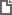 Федеральный закон от 29.05.2024 N 107-ФЗ
"О внесении изменений в Федеральный закон "О несостоятельности (банкротстве)" и статью 223 Арбитражного процессуального кодекса Российской Федерации" 